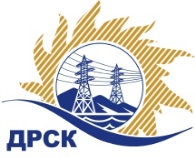 Акционерное Общество«Дальневосточная распределительная сетевая  компания»ПРОТОКОЛ ПЕРЕТОРЖКИСпособ и предмет закупки: Открытый электронный запрос предложений на право заключения Договора на выполнение работ: Установка оборудования на ПС 110, 35 кВ для ТП, филиал "АЭС".Плановая стоимость закупки:  3 517 678,00 руб. без учета НДСЗакупка 1182 р. 2.2.1 ГКПЗ 2016 г.ПРИСУТСТВОВАЛИ: члены постоянно действующей Закупочной комиссии 2-го уровня АО «ДРСК». ВОПРОСЫ ЗАСЕДАНИЯ ЗАКУПОЧНОЙ КОМИССИИ:В адрес Организатора закупки 1 (одна) заявка на участие в  процедуре переторжки на участие в переторжке, конверты с которыми были размещены в электронном виде на Торговой площадке Системы B2B-ESV.Вскрытие конвертов было осуществлено в электронном сейфе Организатора закупки на Торговой площадке Системы B2B-ESV автоматически.Дата и время начала процедуры вскрытия конвертов с заявками на участие в переторжке: на Торговой площадке Системы B2B-ESV  в 10:00 часов благовещенского времени 30.03.2016 г Место проведения процедуры вскрытия конвертов с заявками на участие в процедуре переторжки: Торговая площадка Системы B2B-ESVОтветственный секретарь Закупочной комиссии 2 уровня  АО «ДРСК»                       		     М.Г. Елисееваисп. Коврижкина Е.Ю.Тел. 397208№ 392/УТПиР-Пг. Благовещенск30 марта 2016 г.№п/пНаименование Участника закупки и место нахожденияЦена заявки до переторжки за единицу работ, руб. без НДС.Цена заявки за единицу работ после переторжки без НДС, руб.1ООО «НЭМК»г. Иркутск, п. маршала Жукова 15/5109 551,40 не поступила2ООО «Элмонт»г. Благовещенск, ул. Нагорная, 19110 592,00 109 500,00